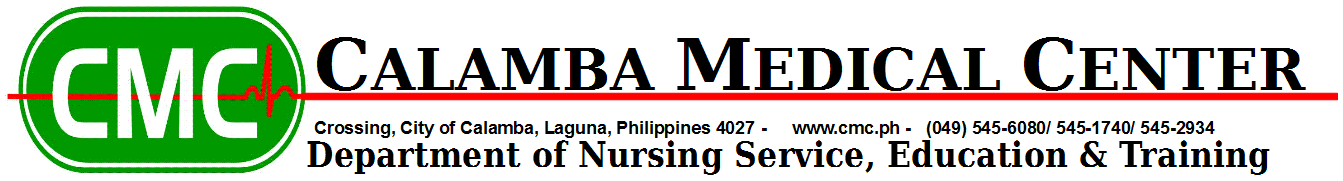 POLICIES ON REGISTRATION BASIC / ADVANCED CARDIAC LIFE SUPPORT TRAININGRegistrationRegistration is open to all nurses, allied healthcare professionals and physicians. Registration includes a name badge, program and general sessions. Payment of all applicable fees must accompany your registration.For your inconvenience, the following modes of payments are being accepted:	• Interbranch payment may be made at any BPI branch.		Calamba Medical Center		BPI SA # 8451-001087		Calamba Branch	• Payment at CMC Cashier, Ground Floor, Calamba Medical CenterWays to Register:• Advance Registration/ Pre-RegistrationPre-registration will be held at the DNET Office, Room 3105 Calamba Medical Center, Mondays thru Fridays, 8:00-5:00 PM.• Fax	Complete the registration form and fax to (049) 545-2809• Mail	Complete and mail the registration form to: Chief Nurse- Training / DNET Calamba Medical Center, Crossing, Calamba City, 4027ConfirmationAcknowledgment of receipt of payment would be confirmed through text or via email indicated in the registration form.CancellationRefund of registration fee will be allowed if cancellation is made through written request postmarked two (2) weeks prior to each course. A handling fee of PhP 500.00 will be retained for all cancellations. Likewise, refund will be made two (2) weeks of each course to the registrant or his duly authorized representative. Cancellation received after two (2) weeks of each course will not be eligible for refund.ACLS Trainee substitution from one individual to another will only be allowed two (2) weeks prior to the activity. In exceptional cases like sudden illness, death of the attendee or death of the immediate member of the family which will require his/ her attention, substitution or cancellation with refund will be allowed within the two-week period prior to the scheduled course. Tentative Schedule for 2016: BLS & ACLSNote: Certificate Card (from AHA) will only be released only if you passed both written and practical examinations.2-year ValidityPrepared by:                                                                     Noted / Approved by:Rene L. Mundin RN, MAN                                            Jose Enrico G. Juliano MDChief Nurse- Training                                                     Medical DirectorPOLICIES ON REGISTRATION BASIC IVT / UPDATES / REFRESHER TRAININGRegistrationRegistration is open to all nurses. Registration includes a name badge, program and general sessions. Payment of all applicable fees must accompany your registration.For your inconvenience, the following modes of payments are being accepted:	• Interbranch payment may be made at any BPI branch.		Calamba Medical Center		BPI SA # 8451-001087		Calamba Branch	• Payment at CMC Cashier, Ground Floor, Calamba Medical CenterWays to Register:• Advance Registration/ Pre-RegistrationPre-registration will be held at the DNET Office, Room 3105 Calamba Medical Center, Mondays thru Fridays, 8:00-5:00 PM.• Fax	Complete the registration form and fax to (049) 545-2809• Mail	Complete and mail the registration form to: Chief Nurse- Training / DNET Calamba Medical Center, Crossing, Calamba City, 4027ConfirmationAcknowledgment of receipt of payment would be confirmed through text or via email indicated in the registration form.CancellationRefund of registration fee will be allowed if cancellation is made through written request postmarked two (2) weeks prior to each course. A handling fee of Php. 500.00 will be retained for all cancellations. Likewise, refund will be made two (2) weeks of each course to the registrant or his duly authorized representative. Cancellation received after two (2) weeks of each course will not be eligible for refund.IVT Trainee substitution from one individual to another will only be allowed two (2) weeks prior to the activity. In exceptional cases like sudden illness, death of the attendee or death of the immediate member of the family which will require his/ her attention, substitution or cancellation with refund will be allowed within the two-week period prior to the scheduled course. Tentative Schedule for 2016: IVT TRAININGSPrepared by:                                                                     Noted / Approved by:Rene L. Mundin RN, MAN                                            Jose Enrico G. Juliano MDChief Nurse- Training                                                     Medical DirectorMONTHBLS COURSEACLS COURSEFEBRUARY2223 &24APRIL1920 &21JUNE2122 &23AUGUST1718 &19OCTOBER1920 &21Registration Fee: BLS  OnlyPhp 3,000.00Registration Fee: ACLS OnlyPhp 5,000.00Registration Fee: BLS & ACLSPhp. 8,000.00Registration Fee: BASIC IVTPhp 2,800.00Registration Fee: UPDATES/ REFRESHERPhp 2,100.00MONTHIVT- UPDATES/ REFRESHERIVT- BASICMARCH14,15 & 1616, 17 & 18JULY18,19, & 2020 , 21 & 22SEPTEMBER26, 27 , & 2828, 29 & 30NOVEMBER23, 24 & 2521,22 & 23